КОМИТЕТ ПО КУЛЬТУРЕ И ТУРИЗМУАДМИНИСТРАЦИИ ГОРОДА ТОБОЛЬСКА МУНИЦИПАЛЬНОЕ АВТОНОМНОЕ УЧРЕЖДЕНИЕДОПОЛНИТЕЛЬНОГО ОБРАЗОВАНИЯ«ДЕТСКАЯ ШКОЛА ИСКУССТВ ИМЕНИ А.А. АЛЯБЬЕВА» ГОРОДА ТОБОЛЬСКАИнтегрированный урок «Времена года»Антонио ВивальдиПОДГОТОВИЛА И ПРОВЕЛА:ТАРАСОВА НАТАЛЬЯ ДМИТРИЕВНАПРЕПОЛАВАТЕЛЬ СОЛЬНОГО ПЕНИЯ20. 11. 2020 В 17. 45.ПОС. СУМКИНОкаб.№4Тобольск 2020Цель урока: Выявить характерные особенности музыки Вивальди; помочь освоить понятие «программная музыка»; научить определять общее настроение музыки; научить проводить сравнительный анализ между картинами, музыкальными и литературными произведениями.Задачи:Обучающие: познакомить учащихся с симфоническим программным циклом «Времена года», некоторыми секретами популярности музыки Вивальди;Развивающие: развивать информационные, коммуникативные компетенции учащихся.  Развивать слуховое и зрительное восприятие. Развивать чувства, эмоции, образно – ассоциативное мышление;Воспитательные: Воспитание у учащихся более утонченного и осознанного восприятия произведений искусства, формирование компетентности в сфере самостоятельной познавательной деятельности, критического и образного мышления.Ход урока.Звучит отрывок из концерт «Времена года» А.Вивальди.Учитель: Здравствуйте ребята! Сегодня у нас не совсем обычный урок. Мы с вами совершим путешествие во времени, и перенесемся в конец XVII века.Но прежде, чем я продолжу, я предлагаю вам маленький тест.Тест на определение: Определите о каком городе идет речь в данном тексте, какие слова стали ключом к разгадке.Текст: «Работали тогда, когда позволяло свободное время, между развлечениями, в шуме и толпе, в маленьком кафе, выходящем на Сан-Джорджио Маджоре, в театральном антракте, макая перо в старую красную чернильницу, или между бутылкой токайского и испанским табаком. Пели на улицах, на площадях, вдоль каналов. Владельцы магазинов пели, выставляя напоказ свои товары; ремесленники пели, возвращаясь домой с работы; гондольеры пели, ожидая пассажиров. Веселье было сутью нации, а юмор - сутью речи"Учитель: Конечно, вы поняли - город о котором идет речь в тексте - Венеция; ключевые слова: каналы , гондольеры.Среди множества дворцов, церквей, украшавших Венецию, была скромная обитель – Приют скорби. Все меломаны Европы считали за честь побывать там и услышать знаменитый оркестр состоящий целиком из девочек-сирот. Этим «музыкальным чудом» руководил аббат Антонио Вивальди, которого называли Pretro Rosso – Рыжий Монах. Прозвище выдавало весёлый нрав и огненный темперамент. И это все не смотря на то, что маэстро Вивальди был всю жизнь тяжело болен и при ходьбе задыхался.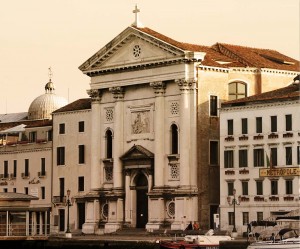 дом приюта при монастыре для девочек - сирот. «Пиета»(слайды 1, 2 )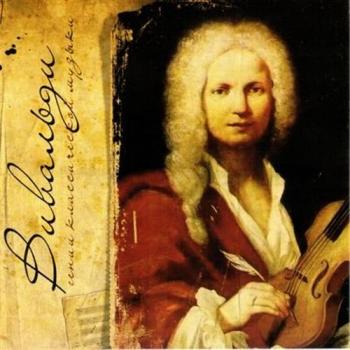 Учитель:  Антонио Вивальди (1678– 1741) - итальянский композитор, скрипач, дирижер, педагог, католический священник. Главной областью его творчества была инструментальная музыка. Ему принадлежит 465 концертов для различных инструментов. Центральное место среди них занимают скрипичные произведения. Крупнейший скрипач-виртуоз XVIII в., Вивальди создал жанр сольного инструментального концерта.Вивальди писал музыку в стиле «барокко», а для этого стиля характерна «живописность мышления», т.е. маэстро как бы живописует с натуры. Обратимся к его знаменитому циклу концертов «Времена года».Тема времен года всегда была популярна в искусстве. Она давала возможность средствами данного искусства запечатлеть события и дела наиболее характерные для того или иного времени года. Весна, то есть пробуждение природных сил, олицетворяло начало и символизировала юность, а зима – конец пути - старость.Циклу композитор предпослал программу, которой музыка старается следовать.Ребята, мы с вами уже знакомились с понятием «программная музыка» - инструментальная музыка в которой есть литературное сопровождение (программа) называется «программной».Учитель: Вивальди сочинил цикл музыкальных картин «Времена года». В них есть программа написанная самим композитором. Описание того, что он хотел бы передать в звуках. Произведение состоит из 4-х самостоятельных циклов: «Весна», «Лето», «Осень», «Зима». А сейчас мы с вами проведем небольшую ознакомительную экскурсию по страницам этих циклов. Итак, читаем и слушаем Вивальди… Мы с вами послушаем первую часть концерта для скрипки с оркестром №1 ми мажор под названием “Весна”. Прослушайте музыку и определите, какие образы возникли у вас.Ссылка https://www.youtube.com/watch?v=66wcQ7_WGf4.Музыка – не прямое изображение, не иллюстрация картин природы. Она передает впечатление от природы в более сложных и тайных соответствиях” – считал К. Дебюсси. Эти сложные и тайные соответствия и являются главной сущностью всего, что есть в мире, – круговорота времени, очарования природы ее звуков, красок и ароматов. Продолжим прослушивание концертов серии "Времена года" Вивальди.После весны приходит солнечное лето. Сначала прослушаем музыку, и потом вы скажете, какое лето изобразил художник в этом фрагменте – спокойную, знойную природу или какое-то явление природы.Задание: при прослушивании фрагмента концерта «Лето», составьте свою программу. Ссылка https://www.youtube.com/watch?v=vziKK4XeC1QУчитель: А теперь сравним ваши впечатления с собственной программой Вивальди."Утомлённый жарой, в тени деревьев засыпает пастушок, но послышался далекий гром, собирается гроза, и вот уже словно водопад обрушился с неба, заливая поля. «В полях лениво стадо бродит. От тяжкого удушливого зноя страдает. Сохнет все в природе, томится жаждой всё живое. Вдруг налетает страстный и могучий Борей, взрывая тишины покой. Вокруг темно, злых мошек тучи и плачет пастушок застигнутый грозой."Существование такого рода программы вовсе не означает, что музыка Вивальди превращается в своего рода иллюстрации к картинам природы. Грозу Вивальди «рисует» не только как обрушившуюся стена дождя и поток воды, но и как грозу в душе человека – его неукротимую энергию, страстный порыв, отчаянную решимость. Например, концерт «Осень» - это целый рассказ о радости крестьян, собравших урожай. Музыка шаг за шагом «живописует» их танцы, праздничное веселье, мы слышим, как льются струи вина, лают собаки.Учитель: А сейчас мы прослушаем концерт №3 фа мажор “Осень” 1 частьПри прослушивании обратите внимание, как музыкальные инструменты рисуют образы осенней природы. Ссылка https://www.youtube.com/watch?v=0aLi0mgrehUКакие образы представились в вашем воображении? Осень. Музыка немного печальная. К струнно-смычковым инструментам добавляется клавесин и мы слышим звук дождя.Осенью цвета чаще желтые, оранжевые, красные. Идущие дожди добавляют полоски, мазки, пятна в виде капель. Темное небо. Лес, точно терем расписной,
Лиловый, золотой, багряный,
Веселой, пестрою стеной
Стоит над светлою поляной.
Березы желтою резьбой
Блестят в лазури голубой,
Как вышки, елочки темнеют,
А между кленами синеют
То там, то здесь в листве сквозной
Просветы в небо, что оконца.          К.БальмонтУчитель: Сейчас мы с вами послушаем №4 фа минор «Зима» Allegro non molto. Перед вами сонет написанный Вивальди, давайте его прочитаем: Дрожишь, замерзая, в холодном снегу,И с севера ветра волна накатила.От стужи зубами стучишь на бегу,Колотишь ногами, согреться не в силах.Как сладко в уюте, тепле и тишиОт злой непогоды укрыться зимою.Камина огонь, полусна миражи.И души замёрзшие полны покоя.На зимнем просторе ликует народ.Упал, поскользнувшись, и катится снова.И радостно слышать, как режется лёдПод острым коньком, что железом окован.А в небе Сирокко с Бореем сошлись,Идёт не на шутку меж ними сраженье.Хоть стужа и вьюга пока не сдались,Дарит нам зима и свои наслажденья.Учитель: Я хочу, чтобы вы свои впечатления от стихов и музыки выразили в красках. Теперь вы не только слушаете, читаете, но и рисуете  Вивальди!Если вам удалось что-то нарисовать, можно сказать, что музыка Вивальди доступна для понимания каждого человека, потому что он умел пробудить в слушателе его жизненные ассоциации. «Будь понятным!» - так можно сформировать один из секретов популярности композитора.Музыка Вивальди остается в памяти, к ней хочется возвращаться вновь и вновь, потому что композитор кроме рецепта «Будь понятным!» открыл ещё один секрет. В музыке существуют «опознавательные знаки», короткие мотивы, которые легко запомнить, пропеть, простучать. Например, мотив «Так судьба стучится в дверь» Бетховена, «Танец маленьких лебедей» Чайковского и т.д. Именно из таких мотивов складываются все мелодии Вивальди в быстрых частях его концертов, и именно маэстро принадлежит честь открытия этого метода, которым впоследствии воспользовались величайшие композиторы, а также широко используют сейчас в современной рок-музыке.В истории классической музыки Вивальди первым нашел путь к сердцу каждого независимо от возраста, образования, он сумел стать желанным собеседником даже для тех, кто считает классическую музыку вычурной и скупой. Ребята, вы согласны с таким определением?Учитель: Итак, мы подходим к заключительной части урока. Мы подведем итоги этого интегрированного урока. В своих отзывах вы опишете все свои впечатления о музыке великого Антонио Вивальди. Какое время года особенно вас затронуло? совпали ли ваши образы от музыки с программой самого композитора?  